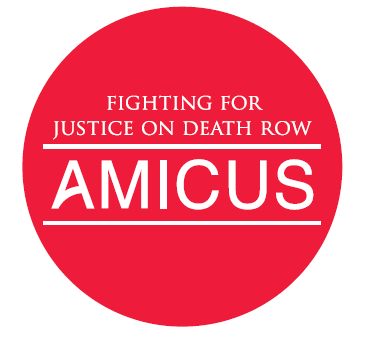 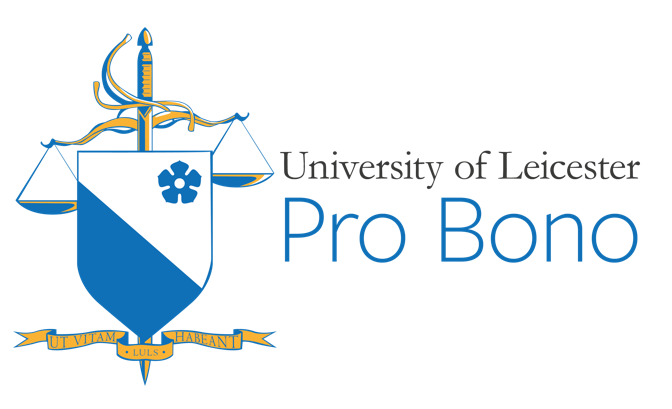 University of Leicester Pro Bono SocietyPro Bono Office, Fielding Johnson Building, University of Leicester, University Road, Leicester LE1 7RHEmail: probono@le.ac.ukApplication to the Amicus ProjectDirector: Harrison Jowett | Email: hj141@student.le.ac.ukPlease return your completed application by email to Harrison Jowett by the relevant deadline:Research Team Leader: 11:59pm on Friday 02/10/2020All other positions: 11:59pm on Friday 09/10/2020.The subject of the email should be ‘Amicus [Position] Application’, followed by your full name.In order for your application to be considered, all sections/questions must be completed on this form and you must attach a copy of your CV (résumé), with contact details of a referee. Incomplete applications will not be accepted. All email attachments must be in Word document (.doc or .docx) or PDF format.If you are applying for a position on the Research Team, please confirm that you have either already attended Death Penalty Training or are willing to self-fund the Death Penalty Training.If you have any questions, please email them to Harrison Jowett, Director of the Amicus Project, at hj141@student.le.ac.uk. DisclaimerBy submitting this application to the University of Leicester Pro Bono Society, part of the University of Leicester Students’ Union, you are declaring that the information contained herein is, to the best of your knowledge, true and correct. You agree that the University of Leicester Pro Bono Society, in accordance with the Data Protection Act 2018 and other relevant laws and regulations, may hold and process personal data contained in this form for the purposes of considering this application. The information contained herein is confidential and should be treated as such. The information should not be disclosed to anyone who is not or would not be involved in the processes of the University of Leicester Pro Bono Society, unless the express written consent of the Committee is provided.PositionsPlease select the position you would like to apply for by placing a cross in the box next to the name of the position (click in the box to place a cross in it). The description of each position can be found below the name of the position. If you have any questions about the positions, please email the Director, Harrison Jowett, at hj141@student.le.ac.uk.  Events and Fundraising Team Leader (x2)Coordinate your team by setting effective targets to ensure continued progress and engagement.Create innovative ways to raise awareness of and funds for the Project.Ensure the events we host are fully planned and comply with both Amicus’s internal policies and the Students’ Union policies. Encourage collaboration with and support for the Pro Bono Society. Research Team Leader (x2)Coordinate your team by setting effective targets to ensure continued progress and engagement.Maintain professionalism when completing any work associated with Amicus ALJ.Create a supportive working dynamic that builds on the strength of Team Members.Encourage collaboration with and support for the Pro Bono Society.*Note* This position is to be recruited from the existing Research Team. Events and Fundraising Team MemberContribute to and collaborate with your team in order to put together events with the intention of raising as much awareness and money as possible.Support the Society in all its events and engage with activities throughout the year Research Team MemberEngage with the training offered by Amicus ALJ.Engage with all material and work collaboratively with the team to support each other and maximise team output.Work closely with the Events and Fundraising Teams to research discussion topics and develop awareness of topical issues.Support the Society in all its events and engage with activities throughout the year.*Note* To be recruited from members who have been on Death Penalty Training or intend to complete the Death Penalty Training (as advertised on the following website: http://www.amicus-alj.org/what-we-do/training).Personal DetailsPersonal DetailsTitle:  Mr    Mrs    Miss    Dr    Other (please specify):      Title:  Mr    Mrs    Miss    Dr    Other (please specify):      Surname:      Forename(s):      Pronouns:      Pronouns:      Date of birth (DD/MM/YYYY):      Nationality:      Term-time address: Permanent address:Preferred telephone number (including country code):      Preferred telephone number (including country code):      University email address:      @student.le.ac.ukUniversity email address:      @student.le.ac.ukAlternative email address:      Alternative email address:      EducationEducationDegree course:      Year of study:      Please list the modules you have taken and those you are currently taking, including the individual grades you have received for each module. If you are yet to be examined for a module, please just list this module in the correct section.Please list the modules you have taken and those you are currently taking, including the individual grades you have received for each module. If you are yet to be examined for a module, please just list this module in the correct section.A Levels or equivalent (including grades):      A Levels or equivalent (including grades):      Other qualifications:       Other qualifications:       Previous University of Leicester Pro Bono Society experience and other relevant University of Leicester awards (e.g. the Leicester Award):      Previous University of Leicester Pro Bono Society experience and other relevant University of Leicester awards (e.g. the Leicester Award):      Other relevant experience:      Other relevant experience:      Please remember to attach a copy of your CV to this application.Please remember to attach a copy of your CV to this application.If you are applying for a position on the Research Team, are you willing and able to take part in and fund your place at the Death Penalty Training (as advertised on the following website: www.amicus-alj.org/what-we-do/training).	 Yes    NoIf not, please explain why:For more information on the Death Penalty Training and the Amicus charity, please visit www.amicus-alj.org.Suitability QuestionsSuitability QuestionsSuitability QuestionsPlease complete the following questions. Each answer must be no longer than 250 words. Please complete the following questions. Each answer must be no longer than 250 words. Please complete the following questions. Each answer must be no longer than 250 words. What skills and experience can you bring to the position you are applying for?What skills and experience can you bring to the position you are applying for?What skills and experience can you bring to the position you are applying for?Describe a stressful situation that you have encountered and explain how you dealt with it.Describe a stressful situation that you have encountered and explain how you dealt with it.Describe a stressful situation that you have encountered and explain how you dealt with it.In the event that your application for another position is unsuccessful, would you like to be considered for a place on the Events and Fundraising Team?	 Yes    NoIn the event that your application for another position is unsuccessful, would you like to be considered for a place on the Events and Fundraising Team?	 Yes    NoIn the event that your application for another position is unsuccessful, would you like to be considered for a place on the Events and Fundraising Team?	 Yes    NoSignature:Print name:      Date:      